УКРАЇНАЧЕРНІВЕЦЬКА ОБЛАСНА ДЕРЖАВНА АДМІНІСТРАЦІЯЧЕРНІВЕЦЬКА ОБЛАСНА ВІЙСЬКОВА АДМІНІСТРАЦІЯДЕПАРТАМЕНТ ОСВІТИ І НАУКИвул. М. Грушевського, 1, м. Чернівці, 58002, тел. (0372) 55-29-66, факс 57-32-84,Е-mail: doncv@ukr.net   Код ЄДРПОУ 3930133708.11.2022 № 01-34/1998                      На № ____________від _____________Керівникам органів управління у сфері освіти територіальних громадКерівникам закладів освіти обласного підпорядкуванняКерівникам закладів вищої освітиВідповідно до листа Інституту педагогіки НАПН України від 03.11.2022 №389 Департамент освіти і науки обласної державної адміністрації (обласної військової адміністрації) інформує, що 1-2 грудня 2022 року  у форматі «онлайн» відбудеться  Міжнародна науково-практична конференція «Музейна педагогіка в науковій освіті» (далі – Конференція).Напрями роботи конференції:Нові підходи та методи в музейній педагогіці.Наукова освіта та залучення до науки: досвід центрів і музеїв науки.Музейна педагогіка в позашкільній освіті.Особливості музейної педагогіки в контексті змішаного навчання.Вплив воєнного стану на науково-освітню роботу музеїв в Україні.Музейна комунікація в умовах війни.Робоча мова конференції: українська, англійська.Участь у конференції – безкоштовна.Електронні версії тез доповідей та заявки (вимоги до оформлення тез та форма заявки додається) про участь у конференції просимо надсилати до 15 листопада 2022 р. на електронну адресу оргкомітету:conference_napn@ukr.netУ назві файлу необхідно вказати прізвище та ініціали автора (зразок назви файлу: Іваненко_ОС_тези; Іваненко_ОС_заявка).Контактна особа – Ладоня Катерина Юріївна (тел.0952558212), conference_napn@ukr.net – Національна академія педагогічних наук України.Щепанський Віталій Вікторович (тел. 0975977494), conference_napn@ukr.net, Національний центр «Мала академія наук України.Просимо поширити інформацію щодо проведення Міжнародної науково-практичної конференції «Музейна педагогіка в науковій освіті» серед всіх зацікавлених осіб.В.о. директора Департаменту                                              Вадим КОМОВ   Юлія Дячук, 55 18 16                  Додатокдо листа ДОН ЧОДА (ОВА)від 08.11.2022 № 01-34/1998  Заявка про участь 
у Міжнародній науково-практичній конференції «Музейна педагогіка в науковій освіті»
1-2 грудня 2022 року (четвер-п’ятниця)Прізвище, ім’я, 
по батькові (повністю)Учений ступінь, званняПосада Місце роботиТема доповіді Секція (напрям)ТелефонE-mailФорма участі (вибраний варіант підкреслити)1) усний виступ + публікація тез доповіді 2) усний виступ без публікації тез доповіді3) заочна участь у конференції + публікація тез доповіді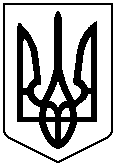 